特种设备作业人员新取证（非焊接）“网办”流程一、登录打开浏览器，建议使用谷歌浏览器或360安全浏览器的极速模式。在浏览器中输入网址http://117.73.253.193:8899/ZYRY/，或者进入山东省市场监督管理局官网—>网上办事（特种设备）—>特种设备作业人员申请—>在线申报。3.若初次取证，点击右下：“作业人员账号注册”进行注册，见下图。4.若以前有过取证或复审经历，直接输入用户名和密码进行登录即可。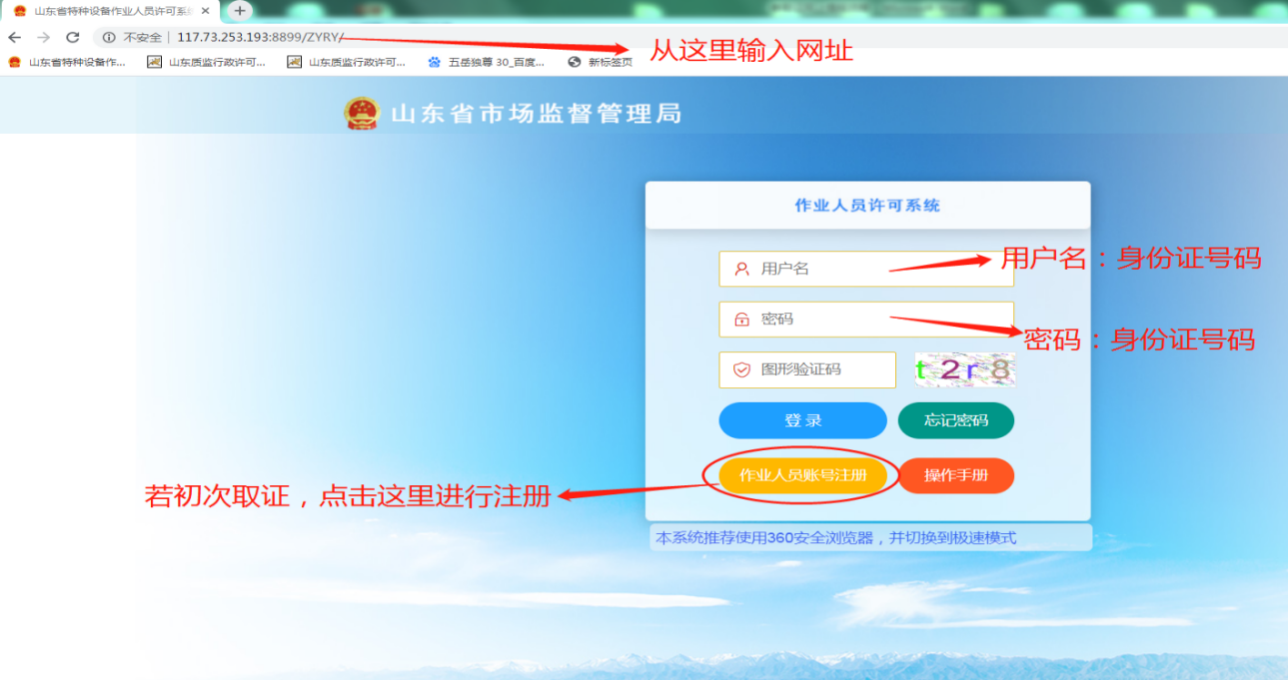 5. 作业人员账号注册见下图。按照框图要求进行填写，框前有“*”的为必填项，工作简历格式参考：自xx年 xx月至xx年xx月在    xxx、xxx  等单位从事 xx相关工作。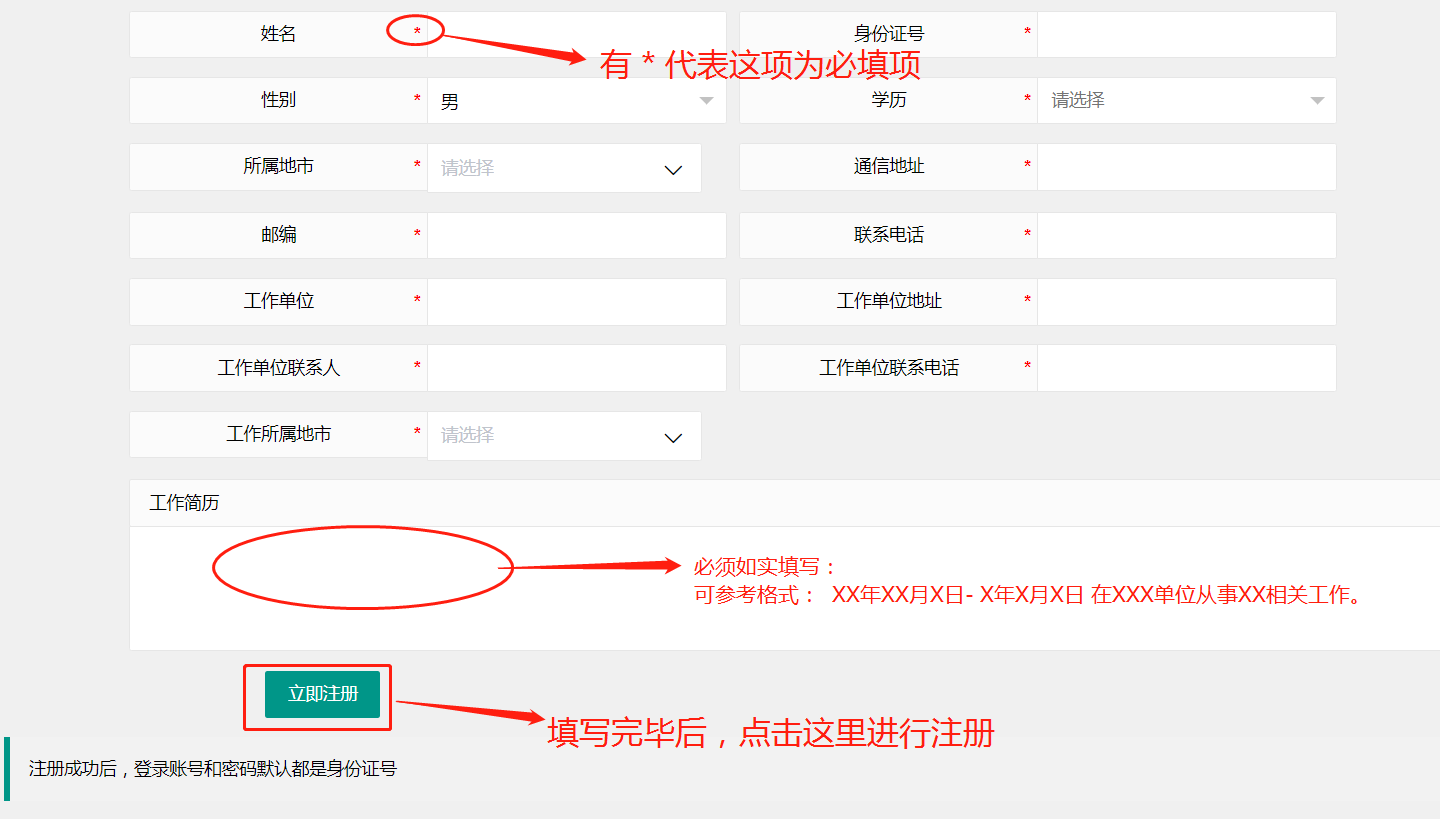 二、申报1.输入用户名和密码，用户名和密码默认为个人身份证号。登录系统后，进行发证申请，见下图：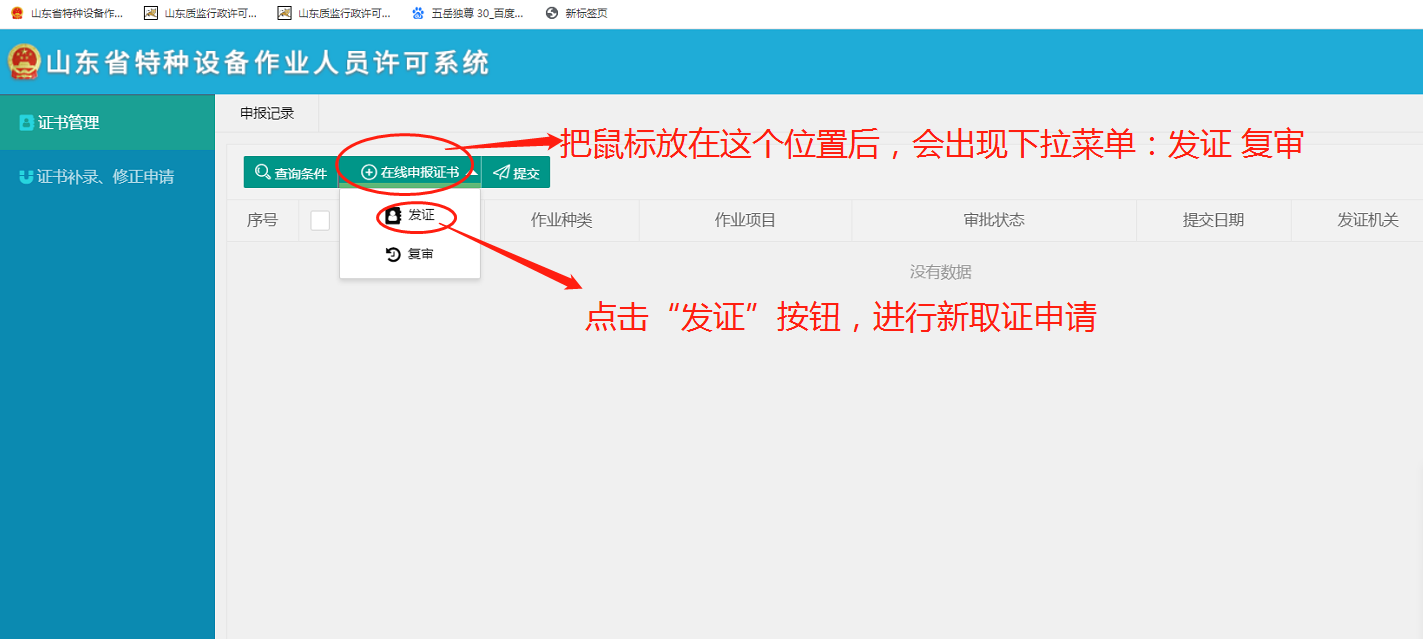 2.取证信息的填写与打印，如下图：1）填写基本信息，填写完整后，点击保存。一定要真实填写相关资料。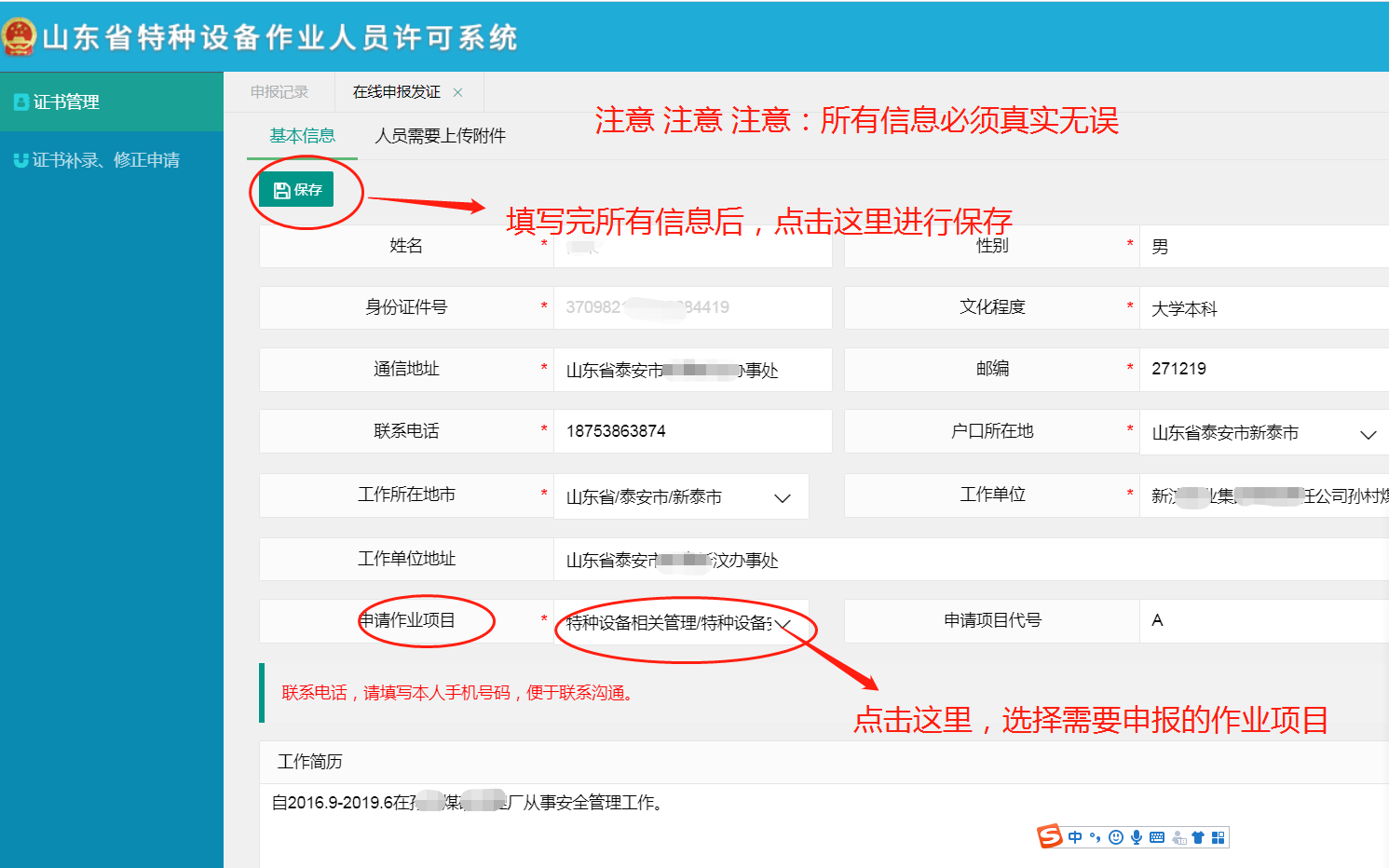 2）填写完基本信息以后打印申请表，并本人在申请表下方签字确认，盖上单位公章。3）点击下图圈框：人员需要上传附件，传资料。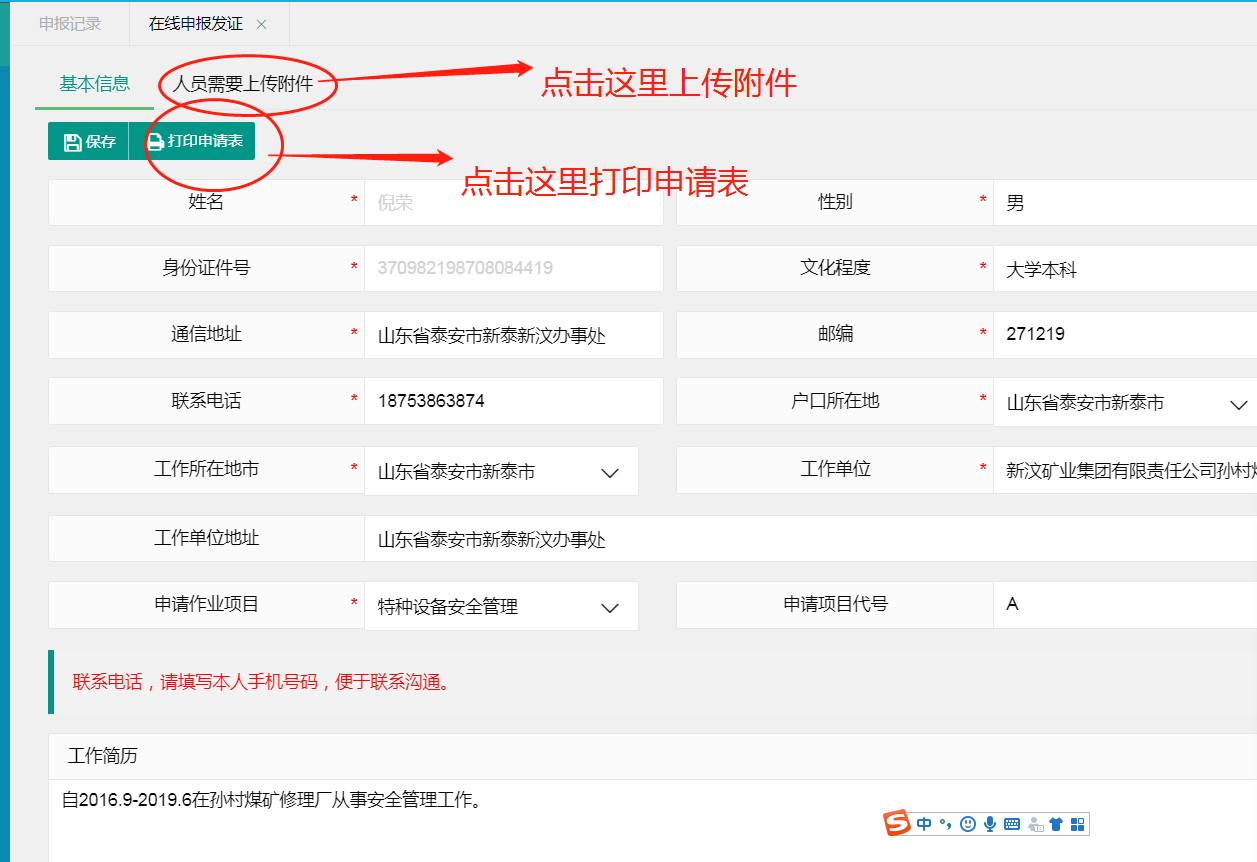 4）按下图上传资料：包括签字盖章的申请表、身份证正反面扫描件、毕业证书或学历证明扫描件、体检报告扫描件（锅炉水处理人员、场（厂）内机动车辆作业人员需提交，其他项目不需提交）、其他材料(主要是管理人员，需要提交2年以上的工作经历证明)。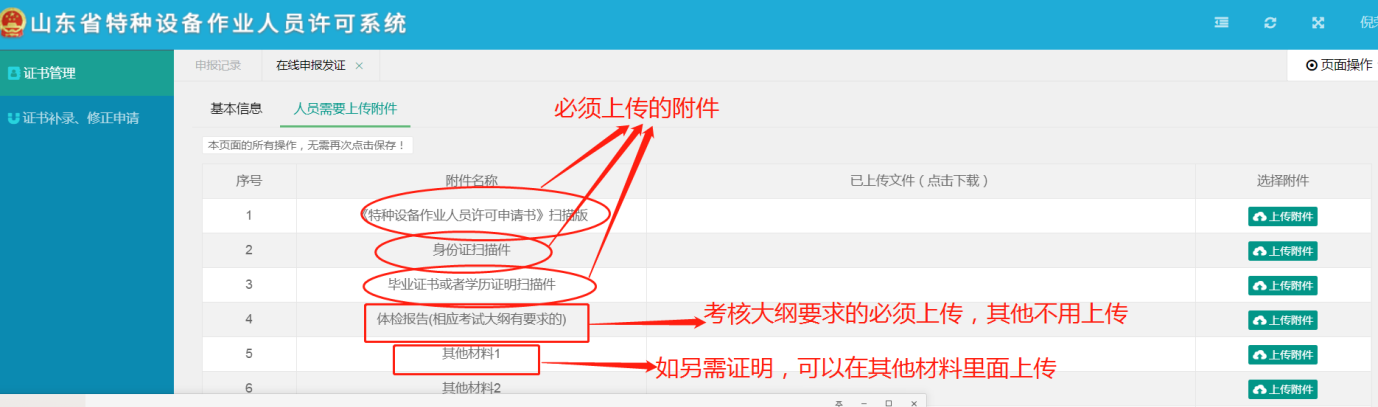 5）提交取证申请信息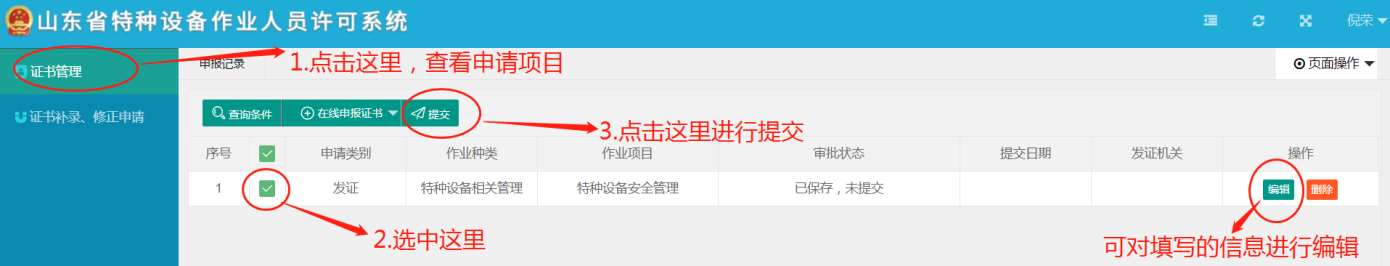 附录：                填  写  说  明1、学历：请按照所提交毕业证明的学历正确填写网上的基本信息，两者必须一致；学历证明应为毕业证的复印件，需复印完整且清楚，不清楚不予受理；若毕业证书丢失，则需要原毕业学校出具毕业证明。2、工作简历：填写单位必须为单位全称，不能写简称。3、打印的申请表，必须本人签字确认并加盖单位公章。特种设备作业人员资格认定分类和项目注1：资格认定范围为300MW以下（不含300MW）的电站锅炉司炉人员，300MW电站锅炉司炉人员由使用单位按照电力行业规范自行进行技能培训。注2：电梯修理作业项目包括修理和维护保养作业。注3：可根据报考人员的申请需求进行范围限制，具体明确限制为桥式起重机司机、门式起重机司机、塔式起重机司机、门座式起重机司机、缆索式起重机司机、流动式起重机司机、升降机司机。如“起重机司机（限桥门式起重机）”等。管理人员填写的工作证明格式参考：工作证明       是我单位在职职工，经我单位核实，该员工已具有2年以上特种设备相关工作经历或者安全管理工作经历，已具备该工种的取证考试申请条件 。特此证明 （加盖公章）                                 年      月      日承诺：本人及单位承诺以上内容及所附其他材料的真实性，如有虚假，由此引发的一切后果由本人及出具单位承担。序号作业种类项目项目代号特殊要求1特种设备相关管理特种设备安全管理A提供工作证明2锅炉作业工业锅炉司炉G1（注1）2锅炉作业电站锅炉司炉G22锅炉作业锅炉水处理G3提供体检报告3压力容器作业快开门式压力容器操作R13压力容器作业移动式压力容器充装R23压力容器作业氧舱维护保养R34气瓶作业气瓶充装P5电梯作业电梯修理T（注2）6起重机械作业起重机指挥Q16起重机械作业起重机司机（见注）Q2（注3）8大型游乐设施作业大型游乐设施修理Y18大型游乐设施作业大型游乐设施操作Y29场（厂）内机动车辆作业叉车司机N1提供体检报告9场（厂）内机动车辆作业观光车和观光列车司机N2提供体检报告10客运索道作业客运索道修理S110客运索道作业客运索道作业S2